L’amiral Émile Lacroix
(1883-1949)

Auteur
Christophe Lacroix 
Institut Pierre-Renouvin, Université de Paris 1.notes[ 1]Méconnu, comme nous le verrons plus tard, notamment à cause de son refus (exprimé à son entourage maritime et familial) que l’on parle de lui, imputable à une réelle modestie et à une conception désintéressée du devoir. C’est ce qui explique en grande partie l’originalité de ce travail, qui ne s’appuie pas sur des archives privées (qui n’existent plus), mais sur des archives administratives du Service historique de la Marine ou sur la mémoire individuelle (écrite et orale).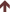 [ 2]Nom de la classe préparatoire à l’École navale.[ 3]Dossier personnel de l’amiral Lacroix, Service historique de la Marine (SHM), CC7 4o Moderne 1071 (2).[ 4]C’est ainsi que l’amiral Lacroix décrivait le jeune homme qu’il était, confronté à la morgue aristocratique d’une minorité. Une anecdote de l’amiral Decoux met dans la bouche du commandant, souhaitant mettre en avant auprès du ministre radical Pelletan un élève d’origine modeste auquel il s’intéresse « tout spécialement », l’expression de fils de « simple gendarme » ; v.-a. E. Decoux, Adieu, Marine, Paris, Plon, 1957, p. 21.
Abréviations des grades : v.-a., vice-amiral ; v.-a. e., vice-amiral d’escadre ; c.-a., contre-amiral ; c. v., capitaine de vaisseau ; c. f., capitaine de frégate.[ 5]Souligné par le c.-a. Fatou.[ 6]Dossier personnel Lacroix, op. cit.[ 7]Testament amiral Lacroix, archives privées.[ 8]Cf. partie consacrée au choix de l’aéronavale : Christophe Lacroix, L’amiral Lacroix, exemple de l’officier de Marine, mémoire de maîtrise à l’université de Paris I, sous la direction du Pr Robert Frank, 2002, p. 74-78.[ 9]V. A. Philippon, Le métier de la mer, Paris, France-Empire, 1971, p. 30-31 ; C. A. Auphan, L’honneur de servir, Paris, France-Empire, 1978, p. 142-144.[ 10]Fonds privé amiral Durand-Viel, SHM, 120 GG2, lettre de l’amiral Dubois du 5 juin 1933, p. 226.[ 11]Huan et Coutau-Bégarie, op. cit., p. 142-143.[ 12]Beau, du moins dans sa conception. En pratique, par faute d’avoir voulu insérer trop d’innovations en même temps, le Mogador n’a jamais pu atteindre son rendement théorique et a souvent dû être caréné pour réparations ; cf. Jean Lassaque, Les contre-torpilleurs de 2 880 tonnes type Mogador (1936-1945), Marines éditions, 1996.[ 13]Contrairement à ce qu’écrit Gensoul dans son rapport, en plus de la visite de North, les survols de la base par des avions britanniques les 28 juin et 1er juillet (pour contrôler la disposition des navires), pour les éléments dont on est sûr, suffisaient à l’installation d’une certaine méfiance. Rapport de l’amiral Gensoul, SHM, série TTO 1.[ 14]Nemours était un centre d’espionnage secret situé à la frontière marocaine, donc près du détroit de Gibraltar et de la base éponyme.[ 15]Lettre d’É. Le Razavet à l’auteur, le 11 juillet 2001.[ 16]Entretien de l’auteur avec Michel Béguin, le 13 mars 2002. Émile Le Razavet avait dit, il y a de nombreuses années, cet élément, oublié au moment de la correspondance avec l’auteur, à Michel Béguin.[ 17]Pour les questions posées par l’attitude de Lacroix à Mers el-Kébir, se référer à C. Lacroix,op. cit., p. 105-109.[ 18]Commandant Vulliez, Mers el-Kébir, Paris, France-Empire, 1975, p. 137-138.[ 19]Rapport de l’amiral Lacroix à l’amiral Gensoul, le 31 juillet 1940, SHM, série TTO 1. L’action de Lacroix pendant cette journée est, sauf mention contraire, issue de ce rapport.[ 20]Pour le commandement intérimaire de juillet, lire les télégrammes 3577, 3590 et 3591 du 10 juillet 1940 de l’Amirauté, SHM, série TTE 87-88 Grands Commandements, Flotte de l’Atlantique. À compléter par la série TTF 82 Divisions navales, 3e escadre ; pour le commandement confirmé du 10 août, voir l’organisation définie par les Instructions générales 1496 FMF 3 (sur le commandement des forces maritimes) et 1497 FMF 3 (sur l’organisation des forces navales) dans ce même carton ; pour l’autorité tactique sur la 4e escadre en juillet, consulter la série TTF 82 4e escadre SHM.[ 21]Ibid., série TTE 112, télégramme FMF 3 2024.[ 22]L’amiral Lacroix était appelé, affectueusement, « Mimile » par les matelots, car il leur prêtait une véritable attention, due sans doute à son origine semblable. « Lagadec », qui veut dire en breton « grand œil », employé surtout par les officiers, venait d’un de ses tics de langage : « mon œil ! », le geste joignant la parole.[ 23]Mordal, La bataille de Dakar, Ozanne, 1956, p. 161.[ 24]Anglais en argot baille.[ 25]Le général Watson, qui était de l’expédition franco-britannique dit que « l’amiral Lacroix arriva à Dakar par avion pour prendre le commandement et qu’il était particulièrement “monté” contre les Anglais, ayant perdu un neveu à Mers el-Kébir [le c. v. Pierre Lacroix était encore bien vivant à Dakar en septembre 1940 !] » (J. A. Watson, Échec à Dakar, Paris, Robert Laffont, 1968, p. 220). L’historien Arthur Marder, lui, a sa façon de traduire : « Une source française décrit Lacroix comme un personnage ordurier “vieux loup de mer hirsute, qui paraissait taillé au couteau. Il avait la réputation d’être un Amoureux de la guerre [War lover]” » (A. Marder, Operation Menace, The Dakar Expedition and the Dudley North Affair, Londres, Oxford University Press, 1976, p. 108). Le terme de warrior aurait été tout à fait juste.[ 26]L’amiral de Laborde ira même, le 7 novembre 1942, jusqu’à des discussions pour tenter de monter une expédition au Tchad, avec des armes et des uniformes allemands, qu’il aurait dirigée pour reprendre les territoires perdus. Il avait donc noué des relations très proches avec les autorités occupantes. Cf. Huan et Coutau-Bégarie, op. cit., p. 569.[ 27]Cdt. Vulliez, Les 20 derniers jours de la Flotte, Presses de la Cité, 1963, p. 37-38.[ 28]Les Forces de Haute Mer étaient en effet attendues par une flotte anglaise et des sous-marins allemands.[ 29]Cf. partie consacrée aux rapports entre les amiraux de Laborde et Lacroix, (C. Lacroix, op. cit.,p. 109-116).[ 30]A. Henri Darrieus et c. v. Jean Quéguiner, Historique de la Marine française (1922-1942), L’Ancre de Marine, 1996, p. 368.[ 31]Lettres du c. v. Vaury à l’auteur, les 21 octobre et 10 novembre 2001, archives privées. Entretiens avec Alex Wassilieff, le 19 octobre 2001, et le cdt. Gaydon, le 28 octobre 2001.[ 32]Le v.-a. Marquis, préfet maritime, n’avait d’autorité que sur les bâtiments de protection du port, de faible valeur, et sur les navires en gardiennage d’armistice jusqu’à 20 milles des côtes. Au-delà elle appartenait aux FHM.[ 33]Rapport de l’amiral Lacroix sur le Sabordage, SHM, TTD 273. On peut noter l’abandon dans ce document administratif de son habituel silence. Signe d’émotion.[ 34]Lettre d’É. Le Razavet à l’auteur, le 27 juin 2001, archives privées.[ 35]Antier, op. cit., p. 233.[ 36]Il refusera désormais de remonter sur un bateau, même lors de vacances en Bretagne, se contentant de pêcher à pied. On en imagine sans peine la signification pour cet amoureux de la mer.[ 37]Civil en langage baille.[ 38]Émile Le Razavet s’est rendu au domicile de l’amiral juste après que Sablé lui a montré la lettre britannique. Lettre d’É. Le Razavet à l’auteur, le 6 mai 2000, archives privées.[ 39]Voir le petit développement que nous avons fait dans notre mémoire de maîtrise, op. cit., p. 171-175.RÉSUMÉNé en 1883, dans les Côtes-du-Nord, l’amiral Émile Lacroix est le fils d’un gendarme. Entré à l’École navale en 1900, il fait une carrière maritime. En 1939, contre-amiral, il commande les contre-torpilleurs de l’escadre de l’Atlantique. Son navire est gravement touché à Mers el-Kébir. Promu vice-amiral et commandant de la 3e escadre à Toulon, avec autorité tactique sur la 4e escadre, il est envoyé le 21 septembre 1940 à Dakar pour prendre la tête de la Force Y, où il combat à nouveau les Britanniques. Vice-amiral d’escadre en mars 1941, il commande la 1re escadre des croiseurs à Toulon, second de l’amiral de Laborde. C’est à ce poste qu’il donne l’ordre de sabotage de ses navires. Retiré à Paris, il n’est pas touché par l’épuration et meurt le 1er août 1949.L’amiral Émile Lacroix
Born in 1883, Admiral Émile Lacroix was the son of a gendarme. Entering the École navale in 1900, he embarked on a naval career. In 1939, as a rear-admiral he was commander of destroyers in the Atlantic Fleet. His flagship was severely damaged at Mers-el-Kebir. Promoted to vice-admiral and commander of the 3rd Flotilla in Toulon, with tactical command of the 4th Flotilla, he was sent on 21 September 1940 to take command of Force Y at Dakar, where he was again in action against the British. Promoted to senior vice-admiral in March, he commanded the 1st Cruiser Squadron in Toulon as second-in-command to Admiral de Laborde. It was in this position that he gave the order to scuttle his ships. In retirement in Paris, he was left untouched by the « Epuration » and died on 1st August 1949.PLAN DE L'ARTICLEPOUR CITER CET ARTICLEChristophe Lacroix « L'amiral Émile Lacroix », Guerres mondiales et conflits contemporains1/2004 (n° 213), p. 25-38. 
URL : www.cairn.info/revue-guerres-mondiales-et-conflits-contemporains-2004-1-page-25.htm. 
DOI : 10.3917/gmcc.213.0025.